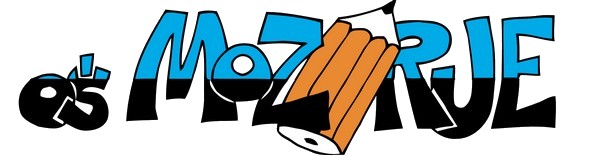  POŠ Šmihel                Šolsko leto: 2018/19RAZRED1 zvezek A4  TAKO LAHKO 60-listni, karo 1x1 cm (MAT)1 zvezek A4  TAKO LAHKO, lepopisni zvezek latajn, enostranski (SLJ)2 zvezka A4 črtasta, 60-listna (SPO, ANG)1 zvezek A5 črtasti, 40-listni (beležka)trije svinčniki, radirka, šilček s posodico za šiljenjevelika šablona  (30 cm)barvice (12 kom)črni flomaster (navaden)lepilo (tekoče in v stiku) otroške zaobljene škarjerisalni blok (20 belih listov)čopiči: dva ploščata (št.  14) in dva okrogla (št.  12)kolaž papir A4, 20-listnišportna oprema (kratke hlače, majica kratek rokav, športni copati)3 vreče iz blaga (za športno opremo, šolske copate, športne copate)šolski copati z gumijastim podplatomšolska torba.Učbenike si učenci brezplačno izposodijo iz učbeniškega sklada.U Č B E N I K IEAN kodazaložbaLILI IN BINE 2                učbenik za slovenščino               (dobijo iz učbeniškega sklada)6127ROKUS KLETTLILI IN BINE 2berilo               (dobijo iz učbeniškega sklada)2150ROKUS KLETTD E L O V N I    Z V E Z K ILILI IN BINE 2samostojni delovni zvezek za   matematiko v 2. razredu6356ROKUSKLETTLILI IN BINE 2samostojni delovni zvezek za okolje v 2. razredu6363ROKUSKLETTLILI IN BINE 1delovni zvezek za opismenjevanje, 2. del7940ROKUSKLETTOSTALE POTREBŠČINEVSE POTREBŠČINE NAJ IMAJO UČENCI OZNAČENE IN PODPISANE!Šolske potrebščine prinesejo v šolo 2. šolski dan.